Возможно ли частно-государственное партнерство в сфере социального туризма?(проверим на практике в экспериментальном режиме).Автор идеи проекта: Миндель Александр Яковлевич, председатель Совета Региональной детско-юношеской общественной  организации «Образование. Спорт. Реабилитация», координатор программ по социальному туризму и интеграции Благотворительного фонда «Парилис», руководитель Рабочей группы по содействию развитию социального туризма и благотворительности  Комитета по социальному предпринимательству и социальным проектам  Московской торгово-промышленной палаты (МТПП), Председатель Координационного совета по социокультурной работе при департаменте культуры города Москвы, руководитель Рабочей группы по доступному туризму ФА «РОСТУРИЗМ», организатор путешествий и интегративных лагерей на озере Селигер с 1971 года, кандидат педагогических наук, доцент, Заслуженный путешественник России. 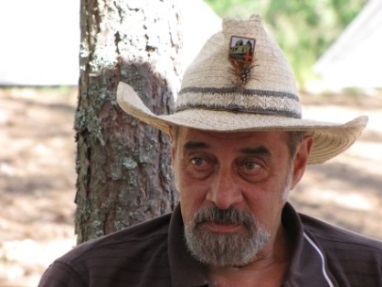       «Сколько не произноси слово халва, во рту слаще не станет!» - гласит народная мудрость. Сколько бы мы все с самых высоких трибун не говорили о воспитании патриотизма в молодежной среде, формировании гордости за свою страну, пока не будет инфраструктуры специализированных учреждений и профессиональных специалистов – ситуация не измениться. В недавнее советское время в России были сотни центров (станций) юных туристов и тысячи школьников и студентов путешествовали по необъятной стране и своей малой Родине. Не был исключением и районный центр Тверской области город Осташков. И это не удивительно – не могла столица Селигерского края не иметь своего туристского учреждения, работающего с детьми и молодежью.      Сейчас Селигер стал международным молодежным брэндом, но, что парадоксально -  центр детско-юношеского туризма  уже давно не существует по банальным причинам – трудно маленькому городу содержать учреждение, которое работает не только на город, но и на всю большую Россию.    Вот и решили педагоги-энтузиасты, общественники,  волонтеры разного возраста, привязавшиеся к Селигеру помочь городу и району возродить такой центр и при этом пойти дальше – сделать его доступным и для молодежи с ограниченными возможностями здоровья, как проживающей в самом Осташкове, так и москвичей и жителей других регионов России.  Рабочее название – Центр творчества и социального туризма (далее в тексте  «Центр»).    Последние годы Межрайонный центр детско-юношеского туризма и краеведения находился в здании старой постройки по Ленинскому проспекту. Сейчас это здание развалилось, но все еще представляет собой памятник архитектуры федерального значения. Городская администрация пошла навстречу и открыла зеленый свет инициативной группе, предложив выкупить этот участок по минимальной стоимости (рассматривался вопрос и предоставлении в долгосрочную аренду). Однако, оказалось, что восстановить это здание, выдержав  все требования, предъявляемые к историческому памятнику, очень затратное дело, которое бедным энтузиастам не под силу.     Вот и пришлось автору идеи и одному из инициаторов реализации проекта подобрать через городское агентство недвижимости свободный участок в центре города на улице Магнитского. Кстати, именно на этой улице до переезда в исторический особняк и располагалась раньше Межрайонная станция юных туристов.   В ближайшее время этот участок будет выкуплен в частную собственность и  начнем строить наш Центр, предполагая  выкупить и соседний участок прямо на первой линии от озера (на набережной). Собственных денег на приобретение второго участка и последующее строительство нет. Однако есть надежда быть услышанным и поддержанным предпринимательским сообществом в рамках реализации Московской торгово-промышленной палатой  программы «Социальная миссия московского предпринимательства» и помощи Благотворительного фонда «Парилис», а также государственной поддержки программ, направленных на развитие внутреннего туризма.   Посмотрим, что получится – как говорят: «Лиха беда – начало» или «Глаза боятся, а руки делают!».    Желание путешествовать абсолютно естественно для любого человека, а сами путешествия  общественно значимы  в целом для всего человечества и тому множество подтверждений от Васко де Гамма, Магеллана, Афанасия Никитина (кстати, тверского купца), до  наших современников и соотечественников Федора Конюхова и Евгения Гвоздева. Ученые говорят о том, что дух бродяжничества – это наследие с тех далеких времен, когда человек не был привязан к определенному месту (я не имею в виду прописку), а постоянно перемещался в поисках благодатных земель для взращивания урожая, охотничьих угодий,  безопасного от врагов места.    В былые времена путешествия или странствия были уделом либо очень богатых, либо очень бедных, либо авантюристов и искателей приключений, не говоря о средневековой традиции молодых подмастерьев зарабатывать на чужбине признание и репутацию мастера своего дела. Но издавна выдающимися педагогами было отмечено, что путешествия обогащают новыми знаниями, формируют опыт, помогают овладеть полезными практическими навыками, воспитывают и развивают лучшие личностные человеческие качества, а также физическую силу и выносливость и  потому признаны универсальным комплексным воспитательным средством.  В советское время детско-юношеский и молодежный туризм был частью идеологии и однозначно толковался, как средство воспитания гордости за свою страну и приобретения военно-прикладных навыков для ее защиты. Значение занятий туризмом как формы организованного досуга отодвигалось на второе место. Даже в образовательной сфере он остался в разделе дополнительного, а не основного образования.   Настоящее время – это особый период противоречий. С одной стороны признается необходимость развития патриотизма, борьбы с негативными проявлениями в молодежной среде. С другой – сокращаются учреждения дополнительного образования, закрываются спортивные школы, остаются без работы высокопрофессиональные специалисты социально-педагогической сферы.  Ужесточаются до неразумного и невозможного для исполнения требования к организаторам  путешествий  и полевых лагерей учащихся по России  при полной вольнице приобретения путевок для отдыха за рубежом. Все понимают, что не придут дети из групп риска в кружки, работающие на платной основе, и не смогут для них быть организованы путешествия без субсидий и дотаций. Но общая тенденция направлена на развитие платных услуг и деятельности досугово-воспитательных учреждений на условиях самообеспечения. Общество постоянно сталкивается с угрозой и живет под домокловым мечом стихийных бунтов и погромов (вспомним Украину), основными участниками которых являются недоученные и недовоспитанные молодые люди. При этом педагогическая наука заявляет, что человека нельзя перевоспитать и избавить от дурных привычек иным способом, чем воспитать в нем достойные качества и развивать позитивные интересы, которые вытеснят негативные.   Именно эти аргументы и мотивируют нашу идею и деятельность по созданию или возрождению социально-педагогического объекта, который будет открыт и доступен как для ежедневных занятий творчеством юных и молодых жителей города Осташкова, так и для учащихся и молодежи из Москвы и других регионов, в том числе с ограниченными возможностями здоровья.    Об этом немного подробнее. В понятии обывателей социальный туризм - это путешествия инвалидов, но это не совсем так. Понятие и термин социальный говорит о том, что путешествия или иные формы активного отдыха частично или полностью субсидируются из бюджета  не только для инвалидов, но в каникулярное время и для школьников, молодежи и   студентов, семей с социальными проблемами (малообеспеченных, неполных, многодетных, воспитывающих детей-инвалидов), пенсионеров. В Испании принят специальный закон о социальном туризме, субсидирующий в период межсезонья отдых людей третьего возраста (мобильных пенсионеров), что позволяет обеспечить 25% снижение стоимости путевок. Экономисты сделали расчет и убедили правительство, что на каждый евро, вложенный в этот бизнес, прямо или косвенно возвращается  полтора евро за счет круглогодичной эксплуатации туристских объектов, развития сопутствующей индустрии, увеличения количества приобретающих путевки. Для увеличения спроса было принято решение распространять 25% льготу и на пенсионеров, являющихся выходцами из Испании и составляющих диаспору в других европейских странах.   У нас вообще ошибочно считается, что инвалиды это льготная категория получателей социальной помощи, и никто не рассматривает, что это большая группа потребителей и услуг и продукта промышленного и сельскохозяйственного производства, а кроме того, обладающая собственным интеллектуальным потенциалом и иными невостребованными личностными возможностями.   В нашем проекте мы уделяем большое внимание этой категории и предусматриваем все необходимые условия, которые обеспечат возможность не только пребывания в Центре, но и активных путешествий по озеру, краеведческих экскурсий, выполнения посильных общественно-полезных работ.      И, конечно, не будут забыты и обижены вниманием юные жители и молодежь города Осташкова и района, которые получат современный центр творчества и приобщения к здоровому образу жизни, а молодежь возможность приложения сил в общественно-полезной волонтерской деятельности.   Как может функционировать инициативно, да еще и за привлеченные средства инновационный объект социального назначения?  Во-первых, на классических педагогических принципах и установках, нацеленных на воспитание позитивных человеческих качеств, комплексное развитие личности в свете вечных общепризнанных добродетелей, которые могут расходиться с общепринятыми установками на индивидуальное лидерство, достижение карьерного успеха и материального благополучия.  Во-вторых, в сотрудничестве и взаимодействии, в упрощенном понимании – в складчину. Инициаторы  за свои средства (может быть, хватит?!) приобретают земельные участки под строительство, разрабатывают концепцию деятельности, программы, привлекают специалистов, организуют с начала реализации проекта социально-педагогические мероприятия в сотрудничестве с профильными городскими структурами и молодежными организациями. Город всемерно содействует решению всех текущих вопросов создания Центра, принимая на себя возможную заранее согласованную часть расходов. Район обеспечивает обращение в Тверь и курирует прохождение документов получения государственной субсидии в рамках федеральной программы развития внутреннего туризма. Бизнес- сообщество напрямую или через благотворительные фонды субсидирует строительство.  В-третьих, создаваемый объект изначально рассматривается как частно-государственная структура многоканального долевого финансирования. Предполагается, что город сможет оплачивать работу специалистов-руководителей творческих кружков студий и других объединений, работающих с жителями Осташкова, а также коммунальные платежи. Все услуги по организации отдыха, обучения и другие  возмещаются приезжающими в Центр представителями Москвы и других регионов на хозрасчетных условиях, в том числе в форме безналичных платежей от направляющих организаций или профильных ведомств. Для снижения прямых расходов привлекаются на конкурсной и  иной основе целевые бюджетные средства. Кроме того, предусматривается выстраивание системного взаимодействия с предпринимательскими структурами и благотворительными организациями для обеспечения работы Центра с материально незащищенными и особо уязвимыми группами населения.Получится или не получится? Верим, что все будет, как планируем. Деньги вложены. Худшее, что может быть при сворачивании проекта – это материальный убыток. В этом случае собственность будет продана или останется в распоряжении тех, кто вложил частные средства,  и Центр будет работать по упрощенной схеме. У нас есть хороший и очень достойный  пример - Рудольф Рудольфович Лейцингер, создавший в начале 20-го века инновационную детскую структуру в таком же, как Осташков, провинциальном городке – Пятигорске, также на основе уникального природного и историко-культурного кавказского комплекса «Российская Швейцария». В этом центре принимались детские группы, которым на безвозмездных условиях предоставлялся ночлег, кипяток, инвентарь и инструктор для походов.Лучшее - это, что  все будет, как задумано и мы не только повторим успешный опыт Рудольфа Лейцингера, но дадим всей стране пример, как можно объединив усилия возродить добрые традиции во благо народа государства Российского.Примечание. Проект является авторской разработкой и может использоваться для тиражирования только с ссылкой на автора.